Չափաբաժնի համարԶբաղեցրած տեղՆերկայացված հայտերՆախահաշվային գինՆախնական առաջարկՆախնական առաջարկՆախնական առաջարկՎերջին առաջարկՎերջին առաջարկՎերջին առաջարկՄասնակցի կարգավիճակՉափաբաժնի համարԶբաղեցրած տեղՆերկայացված հայտերՆախահաշվային գինԱրժեքԱԱՀԳինԱրժեքԱԱՀԳինՄասնակցի կարգավիճակ11ՋԻ ՋԻ ԿՈՆՑԵՌՆ Ապրանքի ամբողջական նկարագիր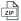 1200000 AMD 1000000000 AMD0 %1000000000 AMD1200000 AMD0 %1200000.00 AMD12ԿԱՈՒՊԵՐՎՈՒԴ ԸՆԴ ԿՈ ՍՊԸ Ապրանքի ամբողջական նկարագիր1200000 AMD 19208390 AMD20 %23050068 AMD19208390 AMD20 %23050068.00 AMDՄերժված21ԿՈՄՊԳԱՐԱՆՏ ՍՊԸ Ապրանքի ամբողջական նկարագիր5400000 AMD 5062500 AMD20 %6075000 AMD4497000 AMD20 %5396400.00 AMD22ՋԻ ՋԻ ԿՈՆՑԵՌՆ Ապրանքի ամբողջական նկարագիր5400000 AMD 1000000000 AMD0 %1000000000 AMD4700000 AMD0 %4700000.00 AMD23ԿԱՈՒՊԵՐՎՈՒԴ ԸՆԴ ԿՈ ՍՊԸ Ապրանքի ամբողջական նկարագիր5400000 AMD 19208390 AMD20 %23050068 AMD19208390 AMD20 %23050068.00 AMDՄերժված31ԿԱՈՒՊԵՐՎՈՒԴ ԸՆԴ ԿՈ ՍՊԸ Ապրանքի ամբողջական նկարագիր45000 AMD 19208390 AMD20 %23050068 AMD19208390 AMD20 %23050068.00 AMDՄերժված32ՋԻ ՋԻ ԿՈՆՑԵՌՆ Ապրանքի ամբողջական նկարագիր45000 AMD 1000000000 AMD0 %1000000000 AMD1000000000 AMD0 %1000000000.00 AMDՄերժված41Մովսեսյան ՍՊԸ Ապրանքի ամբողջական նկարագիր150000 AMD 250000 AMD0 %250000 AMD192000 AMD0 %192000.00 AMDՄերժված42ԿԱՈՒՊԵՐՎՈՒԴ ԸՆԴ ԿՈ ՍՊԸ Ապրանքի ամբողջական նկարագիր150000 AMD 19208390 AMD20 %23050068 AMD19208390 AMD20 %23050068.00 AMDՄերժված43ՋԻ ՋԻ ԿՈՆՑԵՌՆ Ապրանքի ամբողջական նկարագիր150000 AMD 1000000000 AMD0 %1000000000 AMD1000000000 AMD0 %1000000000.00 AMDՄերժված51ԿԱՈՒՊԵՐՎՈՒԴ ԸՆԴ ԿՈ ՍՊԸ Ապրանքի ամբողջական նկարագիր65000 AMD 19208390 AMD20 %23050068 AMD19208390 AMD20 %23050068.00 AMDՄերժված52ՋԻ ՋԻ ԿՈՆՑԵՌՆ Ապրանքի ամբողջական նկարագիր65000 AMD 1000000000 AMD0 %1000000000 AMD1000000000 AMD0 %1000000000.00 AMDՄերժված61ՋԻ ՋԻ ԿՈՆՑԵՌՆ Ապրանքի ամբողջական նկարագիր600000 AMD 1000000000 AMD0 %1000000000 AMD600000 AMD0 %600000.00 AMD62ԿՈՄՊԳԱՐԱՆՏ ՍՊԸ Ապրանքի ամբողջական նկարագիր600000 AMD 1000000 AMD20 %1200000 AMD1000000 AMD20 %1200000.00 AMDՄերժված63ԿԱՈՒՊԵՐՎՈՒԴ ԸՆԴ ԿՈ ՍՊԸ Ապրանքի ամբողջական նկարագիր600000 AMD 19208390 AMD20 %23050068 AMD19208390 AMD20 %23050068.00 AMDՄերժված